КАРАР                                                                                                              ПОСТАНОВЛЕНИЕ19 июнь 2018 й.                                                    № 32                                    19 июня 2018 г.Об отмене постановления Администрации сельского поселения Тазларовский сельсовет №3 от 24.01.2012 года "О деятельности добровольной пожарной охраны".В соответствии с Федеральным законом №100-ФЗ «О добровольной пожарной охране» постановляю:    Отменить постановление Администрации сельского поселения Тазларовский сельсовет №3 от 24.01.2012 года "О деятельности добровольной пожарной охраны"Обнародовать данное постановление путем размещения на официальном сайте Администрации сельского поселения Тазларовский сельсовет муниципального района Бураевский район Республики Башкортостан.             Глава сельского поселения                                    И.К.ДаутовБАШҠОРТОСТАН РЕСПУБЛИКАҺЫ
БОРАЙ РАЙОНЫ МУНИЦИПАЛЬ РАЙОНЫНЫҢ ТАЗЛАР АУЫЛ СОВЕТЫ АУЫЛ БИЛӘМӘҺЕ ХАКИМИӘТЕ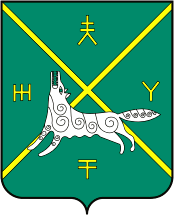 РЕСПУБЛИКА БАШКОРТОСТАНАДМИНИСТРАЦИЯ  СЕЛЬСКОГО ПОСЕЛЕНИЯ ТАЗЛАРОВСКИЙ СЕЛЬСОВЕТ МУНИЦИПАЛЬНОГО РАЙОНА  БУРАЕВСКИЙ РАЙОН
